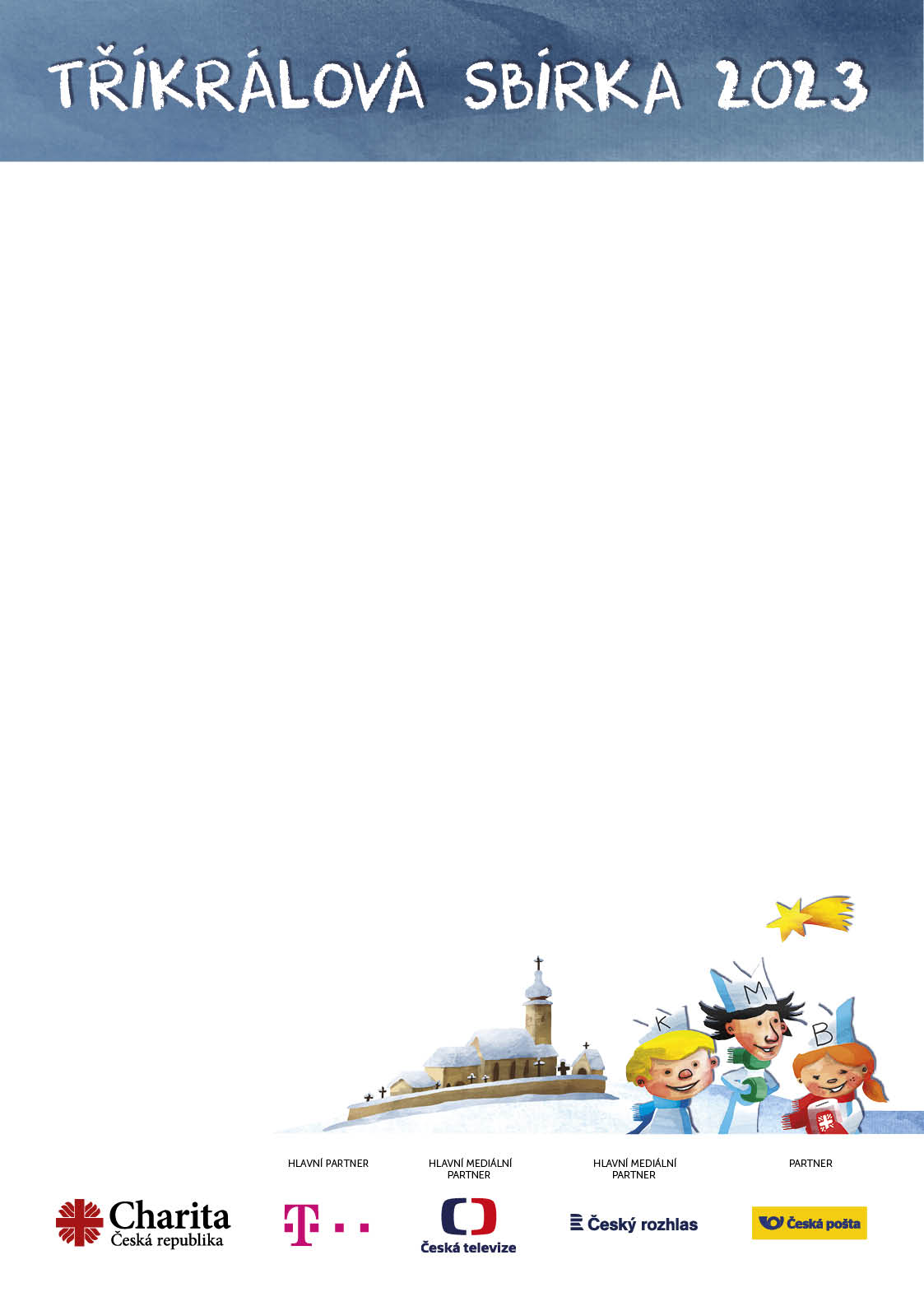 V sobotu 7. ledna 2023potkáte v TetověTŘI KRÁLEs koledou, novoročním přáním 
a pokladničkou.Svým příspěvkem se můžete i Vy podílet 
na charitní práci pro ty, kteří naši pomoc potřebují.Více na www.trikralovasbirka.cz. Slavnostní zakončení sbírky
 Tříkrálový koncert žáků ZUŠ Přelouč 
v neděli 15. ledna 2023 od 15 hodinv kostele sv. Jakuba v Přelouči. 
DĚKUJEME + K + M + B   2023